Приложение к постановлению администрациигорода Мурманска      от                  №Карта-схема границ прилегающей территории1. Местоположение прилегающей территории (адресные ориентиры): город Мурманск, Ленинский административный округ, Североморское шоссе, в районе дома 7а.2. Кадастровый номер объекта (при наличии), по отношению к которому устанавливается прилегающая территория: 51:06:0010102:15.3. Площадь прилегающей территории: 104 кв. м.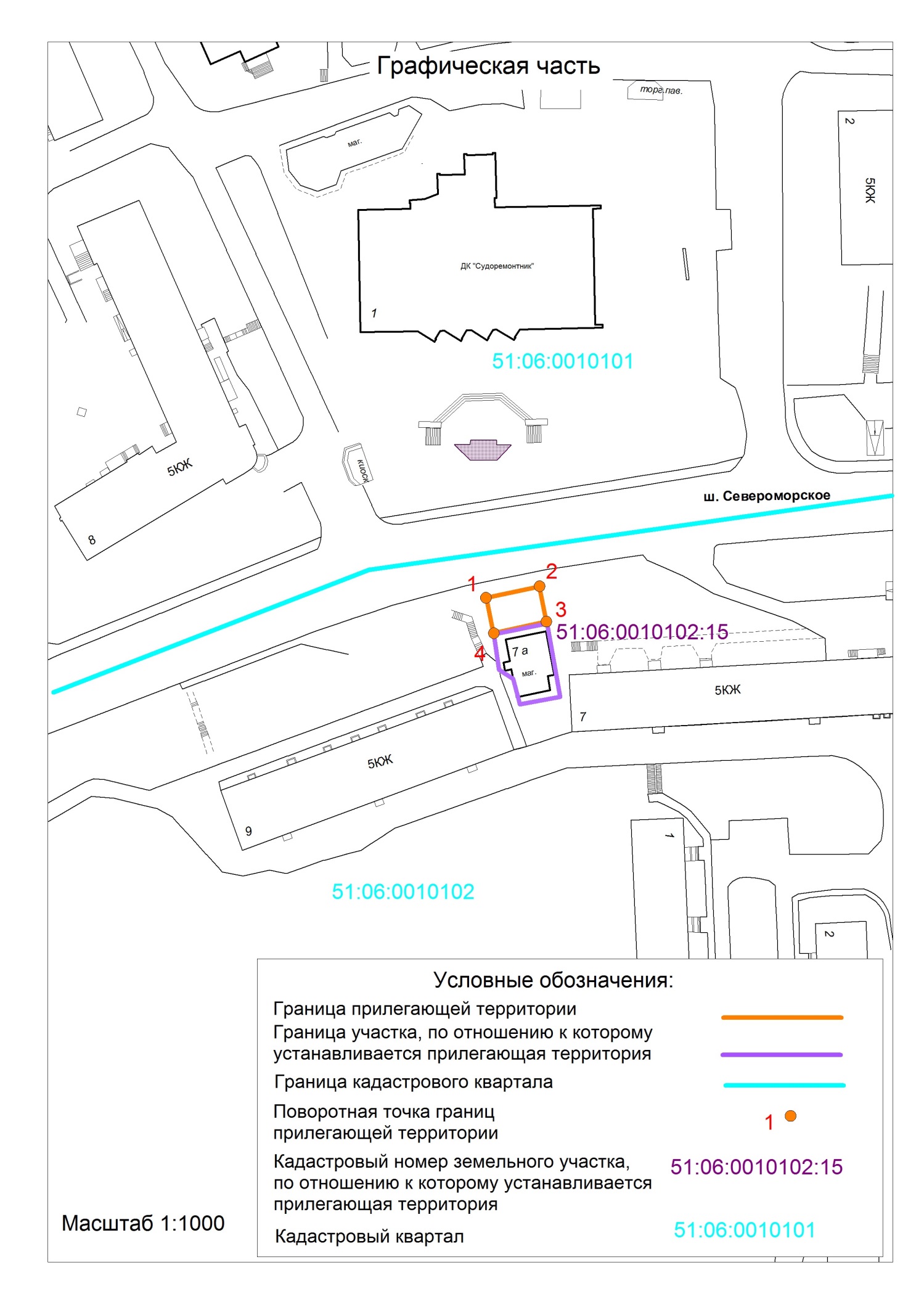 